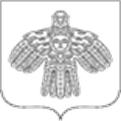 В соответствии со статьей 160.2 Бюджетного кодекса Российской Федерации и постановлением администрации муниципального округа «Ухта» от 15.12.2023 № 3427                       «Об утверждении порядка формирования и ведения перечня главных администраторов источников финансирования дефицита бюджета муниципального округа «Ухта» и утверждении перечня главных администраторов источников финансирования дефицита бюджета муниципального округа «Ухта» приказываю:1.	Наделить Финансовое управление администрации муниципального округа «Ухта» (далее – Финансовое управление) полномочиями администратора источников финансирования дефицита бюджета, согласно приложению к настоящему приказу.2.	Обеспечить выполнение Финансовым управлением функций администратора источников финансирования дефицита бюджета муниципального округа «Ухта», руководствуясь следующими бюджетными полномочиями:2.1.	Планирование (прогнозирование) поступлений и выплат по источникам финансирования дефицита бюджета муниципального округа «Ухта» (за исключением операций по управлению остатками средств на едином счете бюджета, операций, связанных с единым налоговым платежом).2.2. 	Контроль за полнотой и своевременностью поступления в бюджет источников финансирования дефицита бюджета муниципального округа «Ухта».2.3.	Обеспечение поступления в бюджет и выплаты из бюджета по источникам финансирования дефицита бюджета муниципального округа «Ухта».2.4.	Формирование бюджетной отчетности, необходимой для осуществления Финансовым управлением полномочий главного администратора источников финансирования дефицита бюджета муниципального округа «Ухта».3.	Настоящий приказ вступает в силу с 1 января 2024 года.4.	Контроль за исполнением настоящего приказа возложить на заместителя начальника Финансового управления по курируемому направлению.Приложение к приказу Финансового управления    администрации муниципального округа «Ухта» от 19.12.2023 № 204ПЕРЕЧЕНЬ ГЛАВНЫХ АДМИНИСТРАТОРОВ ИСТОЧНИКОВ ФИНАНСИРОВАНИЯ ДЕФИЦИТА БЮДЖЕТА МУНИЦИПАЛЬНОГО ОКРУГА «УХТА»Российская ФедерацияРеспублика КомиРоссийская ФедерацияРеспублика КомиРоссия ФедерацияКоми РеспубликаРоссия ФедерацияКоми РеспубликаФИНАНСОВОЕ УПРАВЛЕНИЕ АДМИНИСТРАЦИИ МУНИЦИПАЛЬНОГО ОКРУГА «УХТА»ФИНАНСОВОЕ УПРАВЛЕНИЕ АДМИНИСТРАЦИИ МУНИЦИПАЛЬНОГО ОКРУГА «УХТА»«УХТА» МУНИЦИПАЛЬНÖЙ КЫТШЛÖН АДМИНИСТРАЦИЯСА СЬÖМ ОВМÖСÖН ВЕСЬКÖДЛАНİН«УХТА» МУНИЦИПАЛЬНÖЙ КЫТШЛÖН АДМИНИСТРАЦИЯСА СЬÖМ ОВМÖСÖН ВЕСЬКÖДЛАНİНПРИКАЗПРИКАЗПРИКАЗПРИКАЗ19.12.2023№№         204г.Ухта, Республика КомиО наделении Финансового управления администрации муниципального округа «Ухта» полномочиями администратора источников финансирования дефицита бюджета муниципального округа «Ухта»Начальник управления                          Г.В. КрайнКод главного администратора источников финансирования дефицита бюджета муниципального округа «Ухта»Код группы, подгруппы, статьи и вида источников финансирования дефицита бюджета муниципального округа «Ухта»Наименование главного администратора источников финансирования дефицита бюджета, наименование кода группы, подгруппы, статьи и вида источника финансирования дефицита бюджета муниципального округа «Ухта»123992Финансовое управление администрации муниципального округа "Ухта"Финансовое управление администрации муниципального округа "Ухта"99201 02 00 00 14 0000 710Привлечение муниципальными округами кредитов от кредитных организаций в валюте Российской Федерации99201 02 00 00 14 0000 810Погашение муниципальными округами кредитов от кредитных организаций в валюте Российской Федерации99201 03 01 00 14 0000 710Привлечение кредитов из других бюджетов бюджетной системы Российской Федерации бюджетами муниципальных округов в валюте Российской Федерации99201 03 01 00 14 0000 810Погашение бюджетами муниципальных округов кредитов из других бюджетов бюджетной системы Российской Федерации в валюте Российской Федерации99201 03 01 00 14 2900 710Привлечение кредитов из других бюджетов бюджетной системы Российской Федерации бюджетами муниципальных округов в валюте Российской Федерации, предоставленных бюджетам муниципальных округов для погашения долговых обязательств муниципального образования в виде обязательств по муниципальным ценным бумагам и кредитам, полученным муниципальным образованием от кредитных организаций, иностранных банков и международных финансовых организаций99201 03 01 00 14 2900 810Погашение бюджетами муниципальных округов кредитов из других бюджетов бюджетной системы Российской Федерации в валюте Российской Федерации, предоставленных бюджетам муниципальных округов для погашения долговых обязательств муниципального образования в виде обязательств по муниципальным ценным бумагам и кредитам, полученным муниципальным образованием от кредитных организаций, иностранных банков и международных финансовых организаций99201 05 02 01 14 0000 510Увеличение прочих остатков денежных средств бюджетов муниципальных округов99201 05 02 01 14 0000 610Уменьшение прочих остатков денежных средств бюджетов муниципальных округов99201 06 10 02 14 0000 550Увеличение финансовых активов в собственности муниципальных округов за счет средств на казначейских счетах для осуществления и отражения операций с денежными средствами, поступающими во временное распоряжение получателей средств местного бюджета, казначейских счетах для осуществления и отражения операций с денежными средствами бюджетных и автономных учреждений, казначейских счетах для осуществления и отражения операций с денежными средствами юридических лиц, не являющихся участниками бюджетного процесса, бюджетными и автономными учреждениями99201 06 10 02 14 0001 550Увеличение финансовых активов за счет привлечения на единый счет местного бюджета остатков средств на казначейских счетах для осуществления и отражения операций с денежными средствами, поступающими во временное распоряжение получателей средств местного бюджета99201 06 10 02 14 0002 550Увеличение финансовых активов за счет привлечения на единый счет местного бюджета остатков средств на казначейских счетах для осуществления и отражения операций с денежными средствами бюджетных и автономных учреждений, открытых финансовому органу муниципального образования99201 06 10 02 14 0004 550Увеличение финансовых активов за счет привлечения на единый счет местного бюджета остатков средств на казначейских счетах для осуществления и отражения операций с денежными средствами получателей средств из бюджета99201 06 10 02 14 0005 550Увеличение финансовых активов за счет привлечения на единый счет местного бюджета остатков средств на казначейских счетах для осуществления и отражения операций с денежными средствами участников казначейского сопровождения, открытых финансовому органу муниципального образования